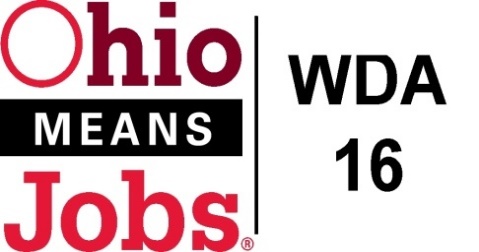 AREA 16 Council of Government (COG)                     Minutes                                                                April 19, 2019          Harrison County DJFS     Present: Josh Meyer (Belmont Co.), Lewis Mickley (Carroll Co.) and                 Don Bethel (Harrison Co: Chair)Visitors:  Vince Gianangeli, Scott Blackburn, Mike McGlumphy, Tammy Sanderson, Lori        Hawthorne, Kate Offenberger, Rebecca Safko, and Rob GuentterCall to Order:  Meeting called to order by Chairperson, Lewis Mickley at 1:02pmApproval of Minutes:Motion made to approve the minutes from November 30, 2018, as written.Motion 01-2019 to approve November 30, 2018 COG Minutes   1st- Josh Meyer, 2nd- Don Bethel   Motion Carried Financial/Participant Reports (Rebecca):Motion made to approve the following reports:February 2019 Financial ReportFebruary 2019 Allocation /Expense ReportMotion 02-2019 to approve Financial Report 1st- Don Bethel 2nd- Josh Meyer   Motion CarriedMOU 2nd Revision:Rob explained that a second revision to the current MOU needs to be approved due to the addition of All State Career Services and changes to Veterans Services in Belmont Co.  This MOU goes to 6/30/19 and work is underway for the revised 7/1/19 to 6/30/21 MOU.Motion 03-2019 to approve Revision 2 to the current MOU1st- Josh Meyer, 2nd- Don Bethel   Motion Carried Funding Transfers:   To move $2,536 of admin. funding to Harrison Co. and $1,655 of admin. funding to Jefferson Co. and to accept an additional $74,419 of grant funding for the National Disaster Flood Program (NDFP) currently underway in Belmont, Jefferson and Harrison Counties. The WDB16 approved these transfers in their Motion 07-2019.        Motion 04-2019 to approve these Fund Transfers and NDFP grant addition        1st Josh Meyer   2nd Lewis Mickley   Motion CarriedWIOA Update: Staff Report (Rob)SE Ohio Regional Plan update has been approved by the state.Comprehensive sites (Belmont and Jefferson Cos) will go through another level of certification which is due by June 30, 2019. Site visits are set for 5/16/19.Rob briefly covered the Ohio Workforce Association (OWA) white paper and efforts to meet early with the new administration in Columbus regarding workforce initiatives.Local School District Business Advisory list for WDA16 was given to the COG.  Rob is working to encourage WDB members to participate in their local school district advisory councils.Belmont and Jefferson Co OMJ sites will each be getting a full-time Labor Exchange Workforce Specialist, paid 100% by the state.  These persons will enhance our business outreach efforts.  Because we have 2 Comprehensive OMJ sites, WDA16 is 1 of only 2 WDAs in Ohio getting 2 positions.WDA16 Operators contract extension (Approved by WDB16  Motion 07-2019)   Motion 05-2019 to extend the contract for the remaining allowed 2 years from July 1, 2019 to June 30, 2021.1st- Don Bethel 2nd- Josh Meyer   Motion CarriedRob shared that this will need to be rebid for services after June 30, 2021.Contract with Mobilize360 to perform Outreach services as per Outreach RFQ and their proposal, not to exceed $100,000 (Approved by WDB16 Motion 08-2019)Motion 06-2019 to expand the existing Mobilize360 contract to not to exceed $100,000, for outreach services as per the Outreach RFQ and their proposal.1st- Don Bethel 2nd- Josh Meyer   Motion CarriedCounty UpdatesBelmont Co:   Vince shared that the Belmont Co Job Fair is set for May 1 noon to 4 at the Ohio Valley Mall.  Over 107 vendors are currently registered. Vince also shared that ODJFS has approved the “perfect” WDA16 audit and thanked Rebecca for all of her help.Carroll Co: Kate informed the COG that a second Job Fair is being worked on for 5/22/19 at the Fairgrounds.  The recent Job Fair in Minerva resulted in a number of hires.Harrison Co:  Lori noted that CCMEP summer employment work has begun and that student eligibility reviews are underway.Jefferson Co: Lori said that Jefferson Co expects to serve over 100 youth in summer CCMEP, with 48 determined eligible so far.She also highlighted employer specific job events being held in Jefferson Co for the US Census and for a WV based oil regulator business.Other DiscussionMike M. gave an update about the DOL flood grant site visit this week. They have completed their work locally and have not provided any feedback yet as to any issues.  So, no good news and no bad news!Additionally, Jefferson Co has been determined eligible for a new National Disaster Grant and Jefferson Co has submitted a request for $811,000.Rob said he will prepare a resolution for the WDB16 May 31 meeting to authorize the submission.  If awarded, Vince indicated that the funding will need to work through our current financial structure, through the lead fiscal agent.Next Meeting: Friday June 7, 2019 at 1pm at Harrison County DJFS.  Motion to Adjourn at 2:04pmMotion 07-2019 to Adjourn 1st-Josh Meyer 2nd Don Bethel Motion Carried        _________________________________________________        _____________Board Chair                                                                                                Date